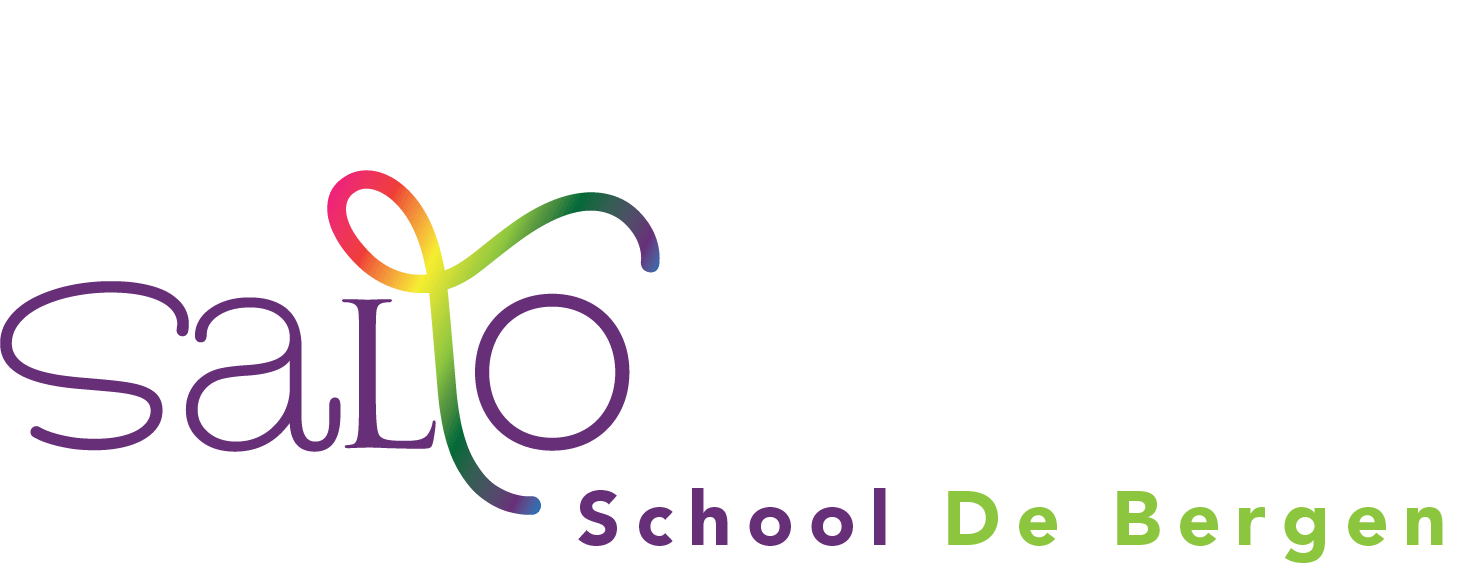 AANVRAAGFORMULIER VERLOFVolgens regeling verlof basisonderwijsRichtlijnen verlof wegens gewichtige omstandigheden zijn op te vragen via info@bs-bergen.nl.Gegevens van de leerlingGegevens van de leerlingNaamGeboortedatumBSNAdres (straat + huisnr.)Adres (postcode + plaats)GroepContactgegevens ouder(s)/verzorger(s)Contactgegevens ouder(s)/verzorger(s)NaamRelatie tot het kind TelefoonnummerPeriode verlofPeriode verlofPeriode verlofPeriode verlofPeriode verlofVantot en metReden verlof:Ondertekening ouder/verzorgerOndertekening ouder/verzorgerDatumPlaatsHandtekeningBeoordeling directeurBeoordeling directeurHet verlof wordt wel / niet verleend.Het verlof wordt wel / niet verleend.Eventuele opmerkingenEventuele opmerkingenDatumPlaatsHandtekening